 nth term of an geometric sequence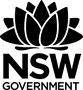 The activities below lead students to discover the relationship between the nth term, , the first term, , and the common ratio, .Activity 1 – using graphing software.Students to construct the first 5 terms of a geometric sequence by defining a first term, , and a common ratio .Example: Let  and , then the sequence is 2, 6, 18, 54, 162…Student to use graphing software to graph the 5 points represented by  verse .Example: Using Desmos: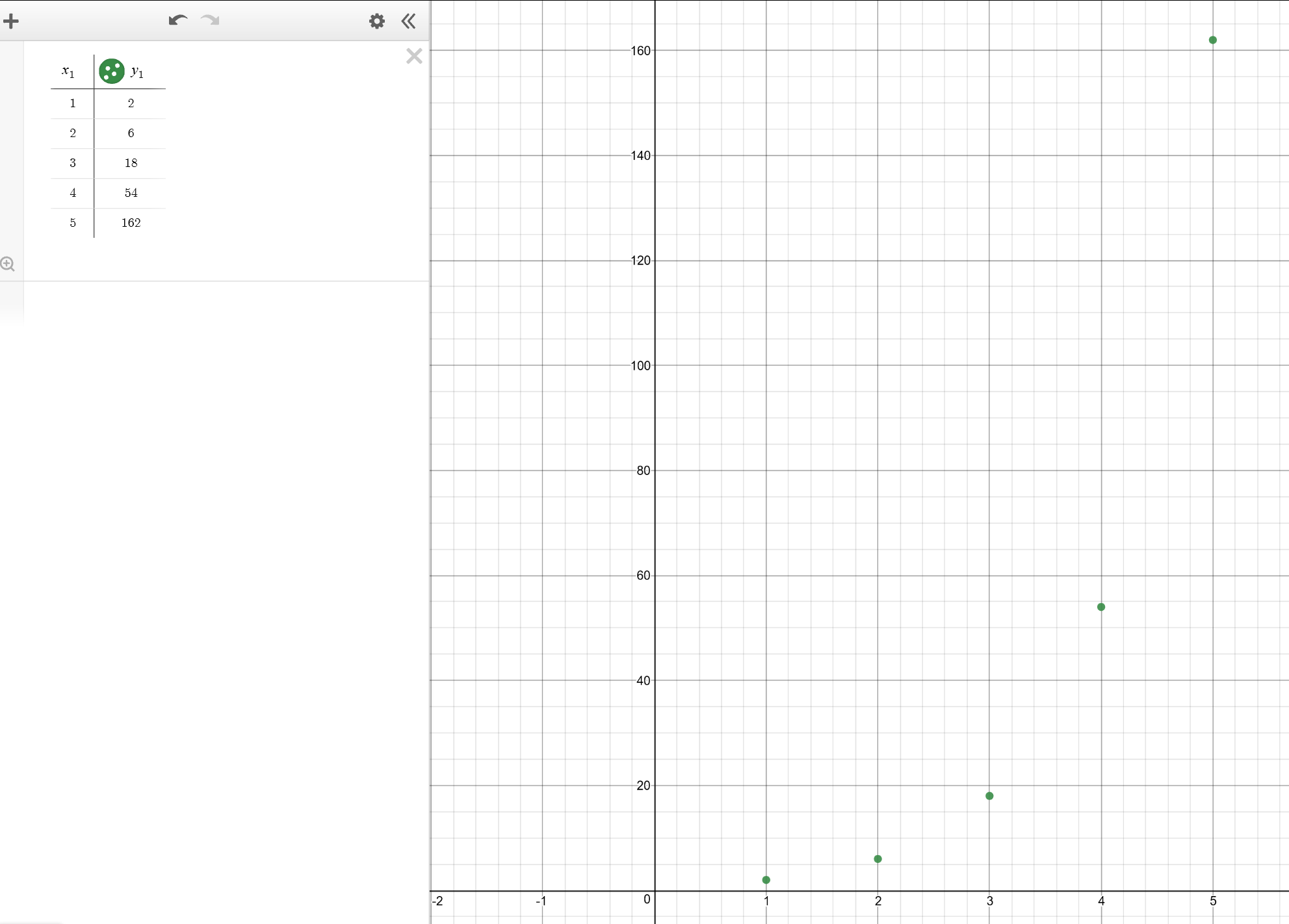 Students to describe the relationship in terms of the shape of the graph. Students to input a curve through the points to express the relationship between  and .
y1~m*n^(x1-1)Example: 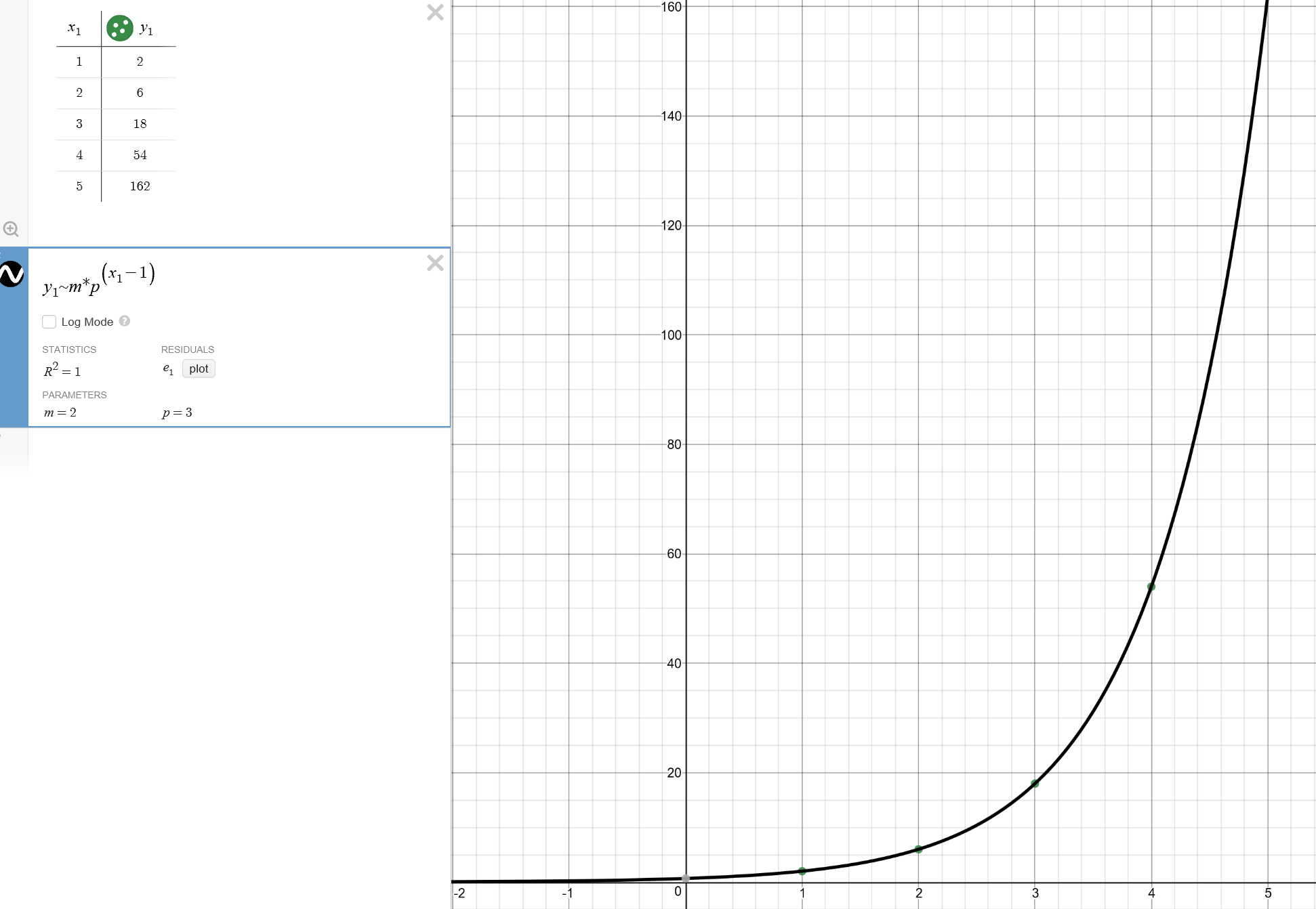 Students to note the values of  and  and record the equation:Example: Student to re-write this rule in terms of , n, a and r.Example:  y = , , , Activity 2 – using a spreadsheet.Open the file: nth-term-geometric-sequence.XLSXStudents have two options, With formulas and graph (skip steps 3 and 4)Without formula and graphStudents set a value for  and .Student use the definition of  to complete the table of values for the first  terms.Students are to graph the relationship between  and .Students to describe the relationship in terms of the shape of the graph. Students to come up with a new formula for  using ,  and  without referencing the previous term. Write a formula to check the values in column D.n12345261854162